               	                                          						                              ZLÍNSKÝ KRAJSKÝ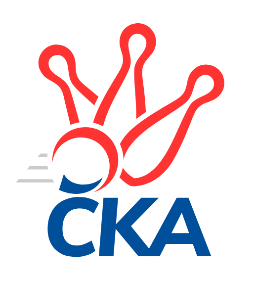  KUŽELKÁŘSKÝ SVAZ                                                                                               Zlín   27.11.2022ZPRAVODAJ ZLÍNSKÉHO KRAJSKÉHO PŘEBORU2022-20239. kolo TJ Bojkovice Krons	- TJ Kelč	5:3	2696:2630	6.0:6.0	25.11. KC Zlín C	- KK Kroměříž B	7.5:0.5	2652:2315	11.0:1.0	25.11. VKK Vsetín B	- TJ Valašské Meziříčí C	6:2	2647:2548	8.0:4.0	25.11. KK Camo Slavičín B	- TJ Sokol Machová 	6:2	2684:2618	6.0:6.0	26.11. SC Bylnice	- KK Camo Slavičín A	2:6	2641:2669	4.5:7.5	26.11. TJ Gumárny Zubří	- TJ Jiskra Otrokovice B		dohrávka		18.12.Tabulka družstev:	1.	KK Camo Slavičín A	9	7	1	1	48.5 : 23.5 	67.0 : 41.0 	 2587	15	2.	TJ Kelč	9	7	0	2	46.0 : 26.0 	56.0 : 52.0 	 2601	14	3.	KC Zlín C	9	6	0	3	45.0 : 27.0 	63.5 : 44.5 	 2668	12	4.	TJ Gumárny Zubří	8	5	1	2	42.0 : 22.0 	66.0 : 30.0 	 2679	11	5.	SC Bylnice	9	5	1	3	43.0 : 29.0 	58.0 : 50.0 	 2486	11	6.	TJ Bojkovice Krons	9	5	1	3	39.0 : 33.0 	61.5 : 46.5 	 2617	11	7.	KK Camo Slavičín B	9	4	0	5	36.0 : 36.0 	59.5 : 48.5 	 2541	8	8.	TJ Sokol Machová	9	4	0	5	33.0 : 39.0 	51.0 : 57.0 	 2612	8	9.	VKK Vsetín B	8	2	1	5	22.0 : 42.0 	37.0 : 59.0 	 2412	5	10.	TJ Valašské Meziříčí C	9	2	0	7	27.0 : 45.0 	45.5 : 62.5 	 2564	4	11.	KK Kroměříž B	9	1	1	7	17.5 : 54.5 	26.5 : 81.5 	 2331	3	12.	TJ Jiskra Otrokovice B	7	1	0	6	17.0 : 39.0 	32.5 : 51.5 	 2501	2Program dalšího kola:10. kolo2.12.2022	pá	17:00	TJ Gumárny Zubří - VKK Vsetín B	2.12.2022	pá	17:00	TJ Bojkovice Krons - KK Camo Slavičín A	3.12.2022	so	9:00	TJ Jiskra Otrokovice B - TJ Kelč	3.12.2022	so	14:00	TJ Sokol Machová  - TJ Valašské Meziříčí C	3.12.2022	so	17:30	SC Bylnice - KC Zlín C	4.12.2022	ne	14:00	KK Camo Slavičín B - KK Kroměříž B		 TJ Bojkovice Krons	2696	5:3	2630	TJ Kelč	Jan Lahuta	 	 240 	 232 		472 	 2:0 	 368 	 	183 	 185		Antonín Plesník	Michal Ondrušek	 	 224 	 214 		438 	 1:1 	 450 	 	218 	 232		Pavel Chvatík	Jakub Lahuta	 	 234 	 254 		488 	 1:1 	 486 	 	226 	 260		Petr Pavelka	Radomír Kozáček	 	 200 	 216 		416 	 1:1 	 417 	 	225 	 192		Miroslav Pavelka	Michal Machala	 	 218 	 207 		425 	 0:2 	 453 	 	239 	 214		Zdeněk Chvatík	Jiří Kafka	 	 230 	 227 		457 	 1:1 	 456 	 	233 	 223		Tomáš Vybíralrozhodčí: 	 KC Zlín C	2652	7.5:0.5	2315	KK Kroměříž B	Dita Trochtová	 	 220 	 208 		428 	 1:1 	 428 	 	223 	 205		Stanislav Poledňák	Petr Mňačko	 	 231 	 216 		447 	 2:0 	 379 	 	194 	 185		Martin Novotný	Lenka Nováčková	 	 239 	 234 		473 	 2:0 	 348 	 	158 	 190		František Nedopil	Jaroslav Trochta	 	 222 	 238 		460 	 2:0 	 388 	 	193 	 195		Josef Vaculík *1	Pavla Žádníková *2	 	 209 	 197 		406 	 2:0 	 367 	 	184 	 183		Oldřich Křen	Pavel Struhař	 	 226 	 212 		438 	 2:0 	 405 	 	198 	 207		Viktor Vaculíkrozhodčí:  Vedoucí družstevstřídání: *1 od 51. hodu Petr Kuběna, *2 od 51. hodu Karolina Toncarová	 VKK Vsetín B	2647	6:2	2548	TJ Valašské Meziříčí C	Jiří Plášek	 	 229 	 238 		467 	 2:0 	 407 	 	215 	 192		Jindřich Cahlík	Karel Navrátil	 	 210 	 190 		400 	 1:1 	 418 	 	194 	 224		Miloš Jandík	Martin Kovács	 	 232 	 216 		448 	 1:1 	 434 	 	207 	 227		František Fojtík	Radim Metelka	 	 223 	 234 		457 	 2:0 	 400 	 	204 	 196		Radek Olejník	Vlastimil Kancner	 	 235 	 220 		455 	 2:0 	 414 	 	211 	 203		Miloslav Plesník	Miroslav Kubík	 	 206 	 214 		420 	 0:2 	 475 	 	260 	 215		Miroslav Volekrozhodčí:  Vedoucí družstev	 KK Camo Slavičín B	2684	6:2	2618	TJ Sokol Machová 	Michal Petráš	 	 224 	 270 		494 	 2:0 	 436 	 	212 	 224		Vlastimil Brázdil	Ivana Bartošová *1	 	 193 	 200 		393 	 0:2 	 418 	 	205 	 213		Milan Dovrtěl	Petr Hanousek	 	 234 	 196 		430 	 2:0 	 387 	 	210 	 177		Roman Škrabal	Dušan Tománek	 	 223 	 222 		445 	 0:2 	 482 	 	249 	 233		Eliška Hrančíková	Robert Řihák	 	 230 	 235 		465 	 1:1 	 445 	 	233 	 212		Josef Benek	Ondřej Fojtík	 	 256 	 201 		457 	 1:1 	 450 	 	223 	 227		Roman Hrančíkrozhodčí:  Vedoucí družstevstřídání: *1 od 42. hodu Rostislav Studeník	 SC Bylnice	2641	2:6	2669	KK Camo Slavičín A	Ladislav Strnad	 	 220 	 206 		426 	 0:2 	 484 	 	231 	 253		Rudolf Fojtík	Ondřej Novák	 	 207 	 270 		477 	 1:1 	 469 	 	245 	 224		Jakub Pekárek	Alois Beňo	 	 220 	 208 		428 	 0.5:1.5 	 436 	 	228 	 208		Radek Rak	Josef Bařinka	 	 222 	 209 		431 	 1:1 	 444 	 	242 	 202		Karel Kabela	Jaroslav Slováček	 	 197 	 200 		397 	 0:2 	 416 	 	199 	 217		Petr Peléšek	Ondřej Masař	 	 240 	 242 		482 	 2:0 	 420 	 	205 	 215		Richard Ťulparozhodčí:  Vedoucí družstevPořadí jednotlivců:	jméno hráče	družstvo	celkem	plné	dorážka	chyby	poměr kuž.	Maximum	1.	Jakub Pekárek 	KK Camo Slavičín A	470.20	310.5	159.7	1.9	3/4	(505)	2.	Roman Hrančík 	TJ Sokol Machová 	467.50	308.6	158.9	1.5	4/4	(537)	3.	Jiří Satinský 	TJ Gumárny Zubří	463.33	302.5	160.8	4.9	3/3	(486)	4.	Ludmila Satinská 	TJ Gumárny Zubří	461.00	314.5	146.5	3.3	3/3	(477)	5.	Jan Lahuta 	TJ Bojkovice Krons	460.75	314.7	146.1	3.3	5/5	(495)	6.	Pavel Chvatík 	TJ Kelč	460.63	312.4	148.3	5.4	6/6	(525)	7.	Lenka Nováčková 	KC Zlín C	457.96	313.0	145.0	2.8	6/6	(490)	8.	Martin Štěpánek 	TJ Gumárny Zubří	455.83	308.4	147.4	5.2	3/3	(472)	9.	Pavla Žádníková 	KC Zlín C	452.50	312.3	140.3	4.3	4/6	(466)	10.	Vlastimil Brázdil 	TJ Sokol Machová 	451.94	303.3	148.7	3.3	4/4	(485)	11.	Petr Mňačko 	KC Zlín C	451.75	312.1	139.7	5.8	4/6	(498)	12.	Miroslav Macháček 	TJ Gumárny Zubří	449.20	302.8	146.4	5.8	3/3	(468)	13.	Tomáš Vybíral 	TJ Kelč	449.17	308.1	141.1	5.2	6/6	(495)	14.	Eliška Hrančíková 	TJ Sokol Machová 	449.13	301.6	147.5	6.5	4/4	(483)	15.	Jiří Kafka 	TJ Bojkovice Krons	448.88	302.8	146.1	5.3	4/5	(485)	16.	Jaroslav Trochta 	KC Zlín C	447.92	308.2	139.8	6.7	6/6	(467)	17.	Pavel Struhař 	KC Zlín C	447.08	303.7	143.4	5.0	6/6	(476)	18.	Michal Petráš 	KK Camo Slavičín B	445.00	306.6	138.4	6.0	6/6	(494)	19.	Vlastimil Kancner 	VKK Vsetín B	444.75	307.3	137.4	5.5	4/4	(474)	20.	Tomáš Stodůlka 	TJ Gumárny Zubří	444.33	301.9	142.4	6.8	3/3	(456)	21.	Petr Pavelka 	TJ Kelč	443.29	301.1	142.2	6.5	6/6	(486)	22.	Jakub Lahuta 	TJ Bojkovice Krons	438.88	302.1	136.8	5.9	4/5	(494)	23.	Dušan Tománek 	KK Camo Slavičín B	437.73	299.5	138.3	7.7	5/6	(462)	24.	Miroslav Volek 	TJ Valašské Meziříčí C	436.81	300.2	136.6	6.1	4/4	(475)	25.	Josef Bařinka 	SC Bylnice	436.80	303.3	133.5	5.4	5/5	(463)	26.	Zdeněk Chvatík 	TJ Kelč	436.71	305.3	131.4	7.5	6/6	(466)	27.	Jiří Hrabovský 	TJ Valašské Meziříčí C	436.38	304.1	132.3	6.4	4/4	(502)	28.	Robert Řihák 	KK Camo Slavičín B	435.33	295.0	140.3	5.5	5/6	(466)	29.	Michal Ondrušek 	TJ Bojkovice Krons	434.27	301.7	132.5	6.3	5/5	(454)	30.	Alois Beňo 	SC Bylnice	432.64	299.8	132.8	4.2	5/5	(455)	31.	Karel Kabela 	KK Camo Slavičín A	431.33	295.7	135.7	5.0	3/4	(455)	32.	Michael Divílek  st.	TJ Jiskra Otrokovice B	430.30	312.3	118.0	10.8	5/5	(467)	33.	Miloslav Plesník 	TJ Valašské Meziříčí C	430.13	301.0	129.1	9.4	4/4	(484)	34.	Lubomír Zábel 	SC Bylnice	429.50	291.8	137.7	5.6	5/5	(467)	35.	Miloš Jandík 	TJ Valašské Meziříčí C	429.17	292.2	137.0	5.7	3/4	(465)	36.	Petr Cahlík 	TJ Valašské Meziříčí C	429.00	294.0	135.0	5.8	4/4	(454)	37.	Milan Dovrtěl 	TJ Sokol Machová 	428.56	302.6	126.0	6.6	4/4	(469)	38.	Ondřej Fojtík 	KK Camo Slavičín B	428.50	301.0	127.5	8.8	5/6	(468)	39.	Martin Kovács 	VKK Vsetín B	427.25	299.3	127.9	7.7	3/4	(448)	40.	David Hanke 	TJ Bojkovice Krons	424.38	306.0	118.4	8.0	4/5	(449)	41.	Ota Adámek 	TJ Gumárny Zubří	422.67	295.8	126.9	6.3	2/3	(461)	42.	Petr Peléšek 	KK Camo Slavičín A	422.17	292.3	129.9	6.1	3/4	(462)	43.	Rudolf Fojtík 	KK Camo Slavičín A	421.25	297.8	123.4	7.0	4/4	(487)	44.	Richard Ťulpa 	KK Camo Slavičín A	419.63	284.9	134.8	3.6	4/4	(456)	45.	Radomír Kozáček 	TJ Bojkovice Krons	419.50	289.6	129.9	8.7	5/5	(459)	46.	Radek Rak 	KK Camo Slavičín A	419.50	297.8	121.8	7.3	4/4	(457)	47.	Stanislav Poledňák 	KK Kroměříž B	419.47	292.1	127.4	7.1	5/5	(453)	48.	Radek Olejník 	TJ Valašské Meziříčí C	418.31	292.1	126.3	8.1	4/4	(485)	49.	Petr Jandík 	TJ Valašské Meziříčí C	417.83	290.8	127.1	6.7	4/4	(449)	50.	Josef Benek 	TJ Sokol Machová 	416.88	298.4	118.5	9.4	4/4	(445)	51.	Lenka Haboňová 	KK Kroměříž B	416.50	292.7	123.8	8.8	4/5	(449)	52.	Karolina Toncarová 	KC Zlín C	414.80	289.0	125.8	9.6	5/6	(449)	53.	Kateřina Ondrouchová 	TJ Jiskra Otrokovice B	414.47	288.5	126.0	6.4	5/5	(449)	54.	Miroslav Kubík 	VKK Vsetín B	411.88	293.9	117.9	7.8	4/4	(444)	55.	Martin Růžička 	TJ Jiskra Otrokovice B	411.75	293.8	118.0	9.3	4/5	(441)	56.	Radek Vetyška 	TJ Gumárny Zubří	409.67	275.8	133.8	8.5	2/3	(443)	57.	Antonín Plesník 	TJ Kelč	408.71	296.0	112.7	9.6	6/6	(440)	58.	Hana Jonášková 	TJ Jiskra Otrokovice B	407.38	286.8	120.6	8.4	4/5	(449)	59.	Stanislav Horečný 	SC Bylnice	406.73	289.5	117.3	9.7	5/5	(449)	60.	Jiří Plášek 	VKK Vsetín B	406.08	292.2	113.9	8.1	3/4	(467)	61.	Roman Škrabal 	TJ Sokol Machová 	404.58	290.4	114.2	11.8	3/4	(448)	62.	Viktor Vaculík 	KK Kroměříž B	402.52	288.4	114.2	11.8	5/5	(422)	63.	Miroslav Pavelka 	TJ Kelč	402.33	286.3	116.0	8.5	6/6	(441)	64.	Rostislav Studeník 	KK Camo Slavičín B	402.20	288.2	114.0	10.8	5/6	(428)	65.	Radim Metelka 	VKK Vsetín B	395.22	284.8	110.4	9.0	3/4	(457)	66.	Martin Novotný 	KK Kroměříž B	391.19	294.8	96.4	15.4	4/5	(412)	67.	Jaroslav Slováček 	SC Bylnice	389.00	277.3	111.8	13.3	4/5	(439)	68.	Ondřej Masař 	SC Bylnice	384.50	272.0	112.5	11.1	4/5	(482)	69.	Jakub Pavlištík 	TJ Sokol Machová 	381.67	283.0	98.7	17.3	3/4	(405)	70.	Oldřich Křen 	KK Kroměříž B	375.30	272.8	102.6	14.0	5/5	(397)	71.	Karel Navrátil 	VKK Vsetín B	367.50	269.8	97.7	14.3	3/4	(423)	72.	Tomáš Hnátek 	VKK Vsetín B	365.56	266.8	98.8	16.3	3/4	(419)	73.	František Nedopil 	KK Kroměříž B	333.31	248.1	85.2	20.6	4/5	(353)		Pavel Jurásek 	TJ Jiskra Otrokovice B	457.56	305.1	152.4	6.7	3/5	(511)		Erik Jadavan 	KK Camo Slavičín A	454.75	303.3	151.5	5.8	1/4	(485)		Dita Trochtová 	KC Zlín C	450.33	296.5	153.8	4.8	3/6	(472)		Libor Pekárek 	KK Camo Slavičín A	448.00	298.4	149.6	5.8	2/4	(478)		Barbora Divílková  st.	TJ Jiskra Otrokovice B	446.00	303.0	143.0	6.0	1/5	(446)		Filip Mlčoch 	KC Zlín C	442.00	303.7	138.3	6.7	3/6	(454)		Zdeněk Drlík 	TJ Jiskra Otrokovice B	441.33	304.3	137.0	6.7	3/5	(475)		Petr Foltýn 	VKK Vsetín B	438.00	296.0	142.0	5.0	1/4	(438)		Ladislav Strnad 	SC Bylnice	434.33	302.7	131.7	8.3	1/5	(446)		Jan Lahuta 	TJ Bojkovice Krons	428.00	283.0	145.0	7.0	1/5	(428)		Čestmír Pekárek 	KK Camo Slavičín A	423.00	290.0	133.0	4.0	1/4	(423)		Martin Adam 	TJ Gumárny Zubří	423.00	310.0	113.0	16.0	1/3	(423)		Ivana Bartošová 	KK Camo Slavičín B	422.67	300.0	122.7	8.3	3/6	(444)		František Fojtík 	TJ Valašské Meziříčí C	422.17	285.7	136.5	7.7	2/4	(436)		Michal Machala 	TJ Bojkovice Krons	421.39	296.7	124.7	9.9	3/5	(483)		Ondřej Novák 	SC Bylnice	421.00	298.8	122.3	9.0	2/5	(477)		Jozef Kundrata 	TJ Bojkovice Krons	420.33	295.8	124.5	9.2	3/5	(437)		Michal Pecl 	SC Bylnice	417.50	294.0	123.5	11.0	2/5	(422)		Miroslav Macega 	TJ Jiskra Otrokovice B	413.50	277.0	136.5	6.5	2/5	(444)		Vlastimil Lahuta 	TJ Bojkovice Krons	412.00	289.0	123.0	7.0	1/5	(412)		Jakub Havrlant 	KK Camo Slavičín B	412.00	290.5	121.5	11.3	3/6	(437)		Petr Hanousek 	KK Camo Slavičín B	408.17	290.5	117.7	10.2	3/6	(461)		Jindřich Cahlík 	TJ Valašské Meziříčí C	407.00	293.0	114.0	5.0	1/4	(407)		Miroslav Ševeček 	TJ Sokol Machová 	401.50	293.5	108.0	12.5	2/4	(405)		Václav Zeman 	TJ Gumárny Zubří	398.00	281.0	117.0	9.0	1/3	(416)		Josef Vaculík 	KK Kroměříž B	389.50	274.0	115.5	14.5	2/5	(411)		Lukáš Sabák 	TJ Jiskra Otrokovice B	386.00	256.0	130.0	10.5	2/5	(437)		Jitka Bětíková 	TJ Jiskra Otrokovice B	375.00	268.0	107.0	11.8	3/5	(404)		Martin Orság 	VKK Vsetín B	374.00	287.0	87.0	15.0	1/4	(374)		Petr Spurný 	VKK Vsetín B	328.00	248.0	80.0	12.0	1/4	(328)		Jan Růžička 	KK Kroměříž B	327.25	238.8	88.5	20.0	2/5	(336)Sportovně technické informace:Starty náhradníků:registrační číslo	jméno a příjmení 	datum startu 	družstvo	číslo startu18700	Ladislav Strnad	26.11.2022	SC Bylnice	3x24840	Ondřej Novák	26.11.2022	SC Bylnice	3x
Hráči dopsaní na soupisku:registrační číslo	jméno a příjmení 	datum startu 	družstvo	19052	Petr Kuběna	25.11.2022	KK Kroměříž B	Zpracoval: Radim Abrahám      e-mail: stk.kks-zlin@seznam.cz    mobil: 725 505 640        http://www.kksz-kuzelky.czAktuální výsledky najdete na webových stránkách: http://www.kuzelky.com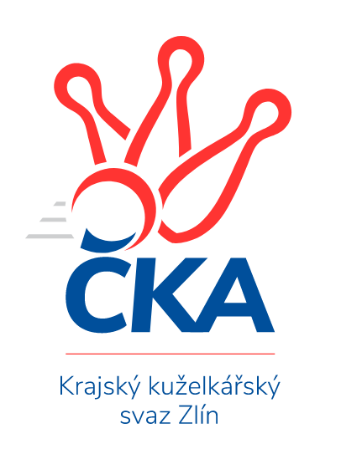 Nejlepší šestka kola - absolutněNejlepší šestka kola - absolutněNejlepší šestka kola - absolutněNejlepší šestka kola - absolutněNejlepší šestka kola - dle průměru kuželenNejlepší šestka kola - dle průměru kuželenNejlepší šestka kola - dle průměru kuželenNejlepší šestka kola - dle průměru kuželenNejlepší šestka kola - dle průměru kuželenPočetJménoNázev týmuVýkonPočetJménoNázev týmuPrůměr (%)Výkon2xMichal PetrášSlavičín B4942xRudolf FojtíkSlavičín A114.154842xJakub LahutaBojkovice4881xOndřej MasařBylnice113.684822xPetr PavelkaKelč4861xOndřej NovákBylnice112.54772xRudolf FojtíkSlavičín A4841xMiroslav VolekValMez C112.034752xEliška HrančíkováMachová4823xMichal PetrášSlavičín B1124941xOndřej MasařBylnice4825xJakub PekárekSlavičín A110.62469